NOM : ……………………………………………………………….						Mardi 28 avril 2020Prénom : ………………………………………………………….						Classe de 2deCorrectionGÉOGRAPHIEDu texte au croquis« L’Afrique australe : un ensemble composite, inégalement intégré à la mondialisation »Problématique : ……… Dans quelles mesures peut-on affirmer que l’Afrique australe est un ensemble régional composite inégalement intégrée à la mondialisation ? …………………….Nomenclature : Table des sigles et des abréviations :IDE		Investissements Directs ÉtrangersIDH		Indice de Développement HumainRDC		République Démocratique du CongoRSA		République Sud-africaine (Afrique du Sud)ZIP		Zone Industrialo-portuaireLégende : Des populations regroupées près des lieux d’exploitation et d’exportation des ressources naturelles. Des États inégalement développés et inégalement intégrés à la mondialisationDes mobilités multiples dans une région marquée par la ségrégation. Types de graphiesSignificationsOcéan IndienMers et océans, passages maritimes stratégiquesÉtats d’Afrique australe / États encore marqués par les stigmates de la ségrégationPrincipale région motrice du développement économiqueCapitales politiquesPrincipales métropolesPrincipales infrastructures portuaires et industrialo-portuaires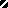 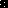 